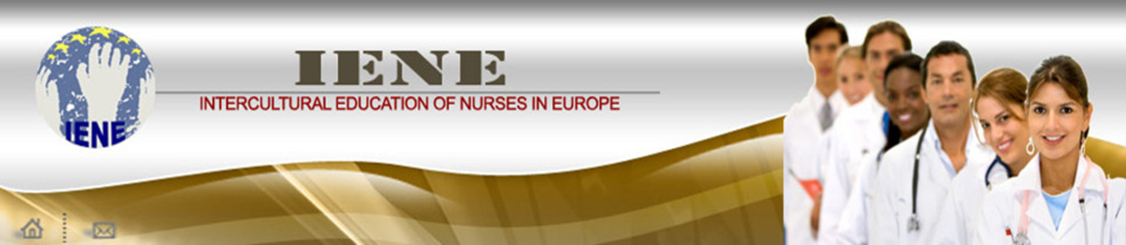 STRENGTHENING THE NURSES AND HEALTH CARE PROFESSIONALS’ CAPACITY TO DELIVER CULTURALLY COMPETENT AND COMPASSIONATE CARELearning Unit Tool2: Supporting staff and patients in giving and receiving culturally competent and compassionate care.Marmara University Pendik Research and Training Hospital ToolBySerpil TURALTurkeyMarch, 2016Theoretical component Title of the tool:  Compassion at work.Supporting staff and patients/service users in giving and receiving culturally competent and compassionate care.Relevant principles and values for the tool:Values: Motivation ; Compassion; Competence; Respect ; Responsibility; Equality ; Sensitivity ; Morality ; Altruism – devotion ; Open-mindness ; Understanding ; Dignity ; Integrity ; Trust ; Empathy ; Kindness ; Participation ; Guidance ; Reflection ; Experience ; Paradigmatism ; Active learning ; Confidentiality ; SupportivePrinciples:Shared learning and exploring similarities and differences,Equality of access,Tolerance and fostering curiosity,Promotion of accepting the people by non-judging, respecting and understanding others’ needs rather than judging,Aim of the tool:  To create the working environment supported by compassion for all sides and to understand what compassion provides for employees and for patients.Learning outcomes: The health care workers will explore core questions about compassion at work,The awareness about compassionate care will increase in the health care.The health care workers will make observation about the patients regarding suffer.It will be clear the positive effects of compassion at work conditions.Relevant definitions and termsCulturally competent and compassionate care is as important in giving as in receiving support to staff and patients from diverse cultural backgrounds- compassionate care giving and receiving. Culturally competent and companionate health care workers must be courageous enough to speak out when witnessing or being told about poor and inhumane practice to patients. A culturally competent compassionate health care worker should provide compassionate care and must identify and acknowledge the cultural aspects of suffering. What the research says on the topic Culturally competence in health care entails: understanding the importance of social and cultural influences on patients’ health beliefs and behaviours; considering how these factors interact at multiple levels of the health care delivery system (e.g., at the level of structural processes of care or clinical decision-making); and, finally devising interventions that take these issues into account to assure quality health care delivery to diverse patient populations. ( J.R. Betancourt, Defining Cultural Competence: A Practical Framework for Addressing Racial/Ethnic Disparities in Health and Health Care)  Following Clark (1997) and Davis (1983), we understand compassion as a multi-dimensional process in which three elements of compassion from a tripartite concept: notice another person’s suffering, empathically feeling that person’s pain, and acting in a manner intended to ease the suffering (Dutton et al.,2006; Kanov et al., 2004; Miller, 2007). According to Cummings and Bennet “compassion means care given through relationships based on empathy, kindness, trust, respect and dignity, regardless of their circumstances and seeing the person behind the condition.”Papadopoulos has defined culturally competent compassion as the human quality of understanding the suffering of others and wanting to do something about it using culturally appropriate and acceptable nursing/healthcare interventions which take into consideration both the patients’ and the carers’ cultural backgrounds as well as the context in which care is given.Suffering is inevitable part of organizational life. Defined as the experience of pain that evokes existential anguish (Reich, 1989), suffering springs from many sources outside and within organizations. For example, illness, injury, or death of loved ones can cause pain that spills into the workplace (Harvey, 2001). It can also arise within an organization as a result of toxic interactions with bosses, colleagues or customers from organizational processes that generate pain or in carrying out the “necessarily evils” of work organizations, which unavoidably causes harm to others at work. (Molinsky & Margolis, 2005) In our tool we will focus on supporting staff and patients/service users in giving and receiving culturally competent and compassionate care in order to promote culturally competent and compassionate care for the frontline health care workers. Compassion shown by work colleagues can strengthen emotional connections at work and boost people’s ability to function as productive employees (Dutton, 2002). What legal/normative frameworks or conventions says on the topic Compassion has always been assumed to be part of nursing, according to ethics code of nursing published by Turkish Nursing Association “nurses always should show compassion to their patients...” In many sources “compassion accepted as a s neutral part of nursing”. According to UK National Health Service Commissioning Board, 2012; “Compassion is how care is given through relationships based on empathy, respect and dignity- it can also be described as intelligent kindness, and is central to how people perceive their care”.Practical component of the toolSelf-directed activities: Participants will engage 5 hours of self- learning before the classroom activities. In addition to the content in the previous pages, participants will deal with compassion, development of inter and intra-personal skills by watching videos and e-learning materials as well.     Activity1: Reading and self- study on car-ES e learning platform free and open training tool for health care professionals:  Emotional intelligence is another important ability for health care leaders in the complex environment of health care. In the provision of health care services, new personal and professional challenges need to be undertaken. Service providers need to adapt to the increasing social diversities and their impact on their profession. The development of inter- and intra-personal skills for health care professionals is one of the main objectives of this e-learning platform. Please visit web site www.car-es.eu, it is the project website “emotional intelligence and social sensitivity in health care” There are six self-training modules in different languages.1.1 Second chapter: Managing your emotionshttp://www.car-es.eu/training-2.php1.2 Third chapter: Managing burnout and dealing with stress http://www.car-es.eu/training-3.php1.3 Fourth model is “Relating with others, patients and careershttp://www.car-es.eu/training-4.php1.4 Fifth model is relating to others, colleagues and managershttp://www.car-es.eu/training-5.php1.5 Sixth model is being socially sensitive and living with diversityhttp://www.car-es.eu/training-tr-6.html All the materials were created under the partnership of EU Leonardo da Vinci Transfer of Innovation Program, the project coordinator was Marmara University HospitalActivity2: Watching video about compassion and empathy (with Turkish subtitle) 14 minutes https://www.ted.com/talks/joan_halifax#Activity3: Watching video ted talks Daniel Goleman “why we aren’t more compassionate? http://www.ted.com/talks/daniel_goleman_on_compassionActivity4: Video :about  giving and receiving compassion in hospital:https://www.youtube.com/watch?v=HVF0273iHusActivity5: Reading about self-compassionhttp://kortopsikoloji.com/dergi/kendinize-karsi-biraz-anlayis-ve-sefkate-ne-dersinizActivity5:  Before the classroom activities participants draw a conceptual map about what they have learnt through self-directed activities.Classroom activities: AssessmentPartners will ask the learners to give us permission to publish their reflections anonymously. For this purpose, a consent form will be developed and distributed soon.A) For the 3-5 hours of Self Directed Learning:  Participants will write what they have learnt and brought beside them into class  represent their understanding of a topic by using the questions annexed. Annex IIB) For the 5 hours classroom learning: Discussions and reflection on the learning each gained and the potential for learning for others. Prepare an action plan for using what they have learnt in the classroom activities. Annex IIIC) For the 3-5 hours of role modelling practice: Participants will write their action plans to be role modelling  for their staff. They will use the handout about role modelling in practice  to do this. Annex IVEvaluationA standard brief questionnaire to collect data from participants will be used. See Appendix...References and useful resourcesCummings, J. and Bennet, V.(2012) Developing the culture of compassionate care. Creating a new version for nurses, midwives and care-givers.  VHS Commissioning Board Papadopoulos I. Courage, Compassion and Cultural Competence. The 13th Anna Reynvaan Lecture. 19th May 2011, De Stadsschouwburg - Amsterdam City Theatre. Netherlands. 2011.Maitlis, S., & Ozcelik, H. (2004) Toxic decision process: A study of emotion and organizational decision making. Molinsky, A.,& Margolis, J. (2005) Necessary evils and interpersonal sensitivity in organizations.Reich, W.T. (1989) Speaking of suffering: A moral account of compassion.www.car-es.eu Jacoba M. Lilius,The contours and consequences of compassion at work, Journal of Organizational Behavior29,193-218 (2008)http://careif.org/wp-content/uploadDutton, J.E., & Workman, K.M. (2012). Compassion as a Generative Force Journal of Management Inquiry, 20, 401-406.https://www.youtube.com/watch?v=HVF0273iHusJ.R. Betancourt, Defining Cultural Competence: A Practical Framework for Addressing Racial/Ethnic Disparities in Health and Health Carewww.compassionlab.comClark, C. (1997). Missery and company: Sympathy in everyday life.Davis, M.H. (1983) The effects of dispositional empathyon emotional reactions and helpingFrost, P.J.(2003)Toxic emotions at work: How compassionate managers handle pain and conflict.Frost, P. J., Dutton J.E., Worline, M. C. ,Wilson A.(2000) Narratives of compassion in organizations.AppendicesAppendix I 	Culturally competent and compassionate healthcare leadership modelAppendix II      Draw self-learning outputs Appendix III   Case studiesAppendix IV    Action PlanAppendix V    Role Modelling in practiceAppendix VI     EvaluationAppendix I: A EUROPEAN MODEL FOR DEVELOPING CULTURALLY COMPETENT AND COMPASSIONATE HEALTHCARE LEADERSHIP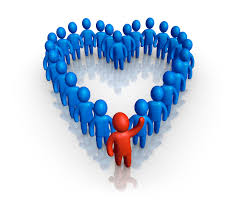 Appendix II: Draw self-training outputs1- Which is a new concept for you?2-What have you brought in to class beside you?3- Which is you evaluated as an unnecessary?4. What have you learnt in this unit?Appendix III Case1:Receiving compassion by nurse: “I was chewed out by a cardiologist on the unit because a patient had an (unusual) rhythm. The previous nurse reported to me that the cardiology group was aware of this rhythm and chose not to do anything. I tried to explain this to the cardiologist but she said, “I don’t care what the night shift told you!!” I also was reprimanded in front of other staff & physicians by this doctor… my manager’s office is on the unit, and I saw her door open. I just walked in the office, sat down and cried. She took time out of her schedule to talk with me and encourage me. She also followed up with the previous nurse (night shift), the cardiologist and the night-level coordinator to figure out what had happened. This was very much appreciated and she helped me to feel very cared about.” Reflective questions:1- Have you ever been in position of nurse who told her story?2-What do you think about her position?3-Could you explain receiving compassion by her manager? Case2: Giving compassion by staff: “Though we don’t work directly with inpatient issues... Many times, patients will call and will be fearful that they will be unable to pay their hospital bills. The people in our area are always compassionate with them first and try to work with each individual’s unique set of circumstances. They set up payment plans, for example, for those who may not have insurance.” (J.Organiz Behav. 29,193-21 2008)   Reflective questions: 1-Could you give examples about compassion to poor patients who are unable to pay caring expenditures?   2-In this case how can you give compassion?Appendix IV: Role Modelling in PracticePoints for Successful Role ModellingSelf-reflection: Self reflection is the first stage what is it that you are modelling? How sound is it? Consider public behaviour outside the public gaze. Assess the current impact that role modelling is having.Develop a clear view: What sort of role model is right for the individual, organisation and external contacts? There is no single template of role model applicable to all organisations.Discuss and agree: If you want to foster a certain climate in your organisation, discuss and agree the place of role modelling to promote defined skills, attitudes and behaviours.Variety of role models: Look out for the variety of role models that exist and take account that they exist at all levels, not just at a managerial one. Consider diversity: If role modelling is at least in part about identifying with individuals, not everyone in a diverse workforce will identify white, middle-aged male manager.Communicate expectations: Communicate with others what standards you expect, ensuring you consistently apply those standards. For example, praise behaviours you want to encourage, notice how consistent you are.   Walk the talk: Be mindful of how you represent your team to others; be consistent and talk positively about your team.People skills: Be aware of and seek to develop people skills so that leaders are best able to use the opportunities for role modelling to coach, nurture and motivate others. Appendix V: Action PlanList the opportunities to be role modelling in your work environment?Who are the people you plan to be role modelling?How do you plan to be role modelling? Appendix VI: EvaluationSTRENGTHENING THE NURSES AND HEALTH CARE PROFESSIONALS’ CAPACITY TO DELIVER CULTURALLY COMPETENT AND COMPASSIONATE HEALTHCARE LEADERSHIPInformation about the tool:Title (trainers have to indicate the name of the tool): ____Unit (trainers have to indicate if the tool belongs to Unit 1 or 2): Unit 1	 Unit 2 Information about you:Age: ____Gender:	 Male	 Female Professional profile:What is your role? Nurse Social worker Occupational therapist Doctor Psychiatric nurse Community psychiatric nurse Counsellor  Psychologist Unqualified mental health worker Other (please specify)…….How many years have you worked in your profession? ____Indicators:The purpose of the following table is to evaluate the quality of the learning tool. Please, rate each indicator by inserting a tick in the relevant column. Moreover, there is space so you can propose your own criteria if you consider appropriatePlease, state any additional comment you want to share with us. Your opinion is very important and will help to improve our work and to better address real professionals’ needs.______________Thank you so much for your participation and your time!   IENE4 TeamTimetableTimetable10.00-10.20Introductions - Start creating the network-Sign the registrations form with email address role etc.Aims and outline of the day/ground rules.Icebreaker: When did you show compassion to your-self? 10.20-11.30Discussion and answer the questions about what you have learnt and brought into classroom through self-directed activities by groups. Presentation PPT: Self compassion and being compassionate to others (link to prior reading and watching videos) 11.30 - 11.45                Break11.45-12.45Awareness: In order to be able to care for others you must be able to care about yourself. Compassionate in practice is supported by the quality of support you receive. Exercise1: Think about when did you receive compassion, by whom, how did you feel? Exercise2: Why did you choose nursing as a career, when did you give compassion, how and do you remember your patient’s feeling about compassion given by you?   PPT Presentation: Definitions of compassion, and the meaning of culturally competent and compassionate care. Case studies: We will discuss on illustrative examples related to receiving and giving cases with reflective questions. 12.45 -13.45                 Lunch13.45-14.00Workshop: Discussion about types of suffering with example stories -Analysing some types of suffering which trigger compassion at work receiving and giving in the hospital by groups.  Group study: If you were ill which of your nurse colleagues would you want to have care for you?  Please think about his or her professional style about culturally competent compassionate care? 14.00-Reflection of lessons from today. 14.30-15.00Action Planning: Your name, title, which you will role model culturally competent, compassionate and courageous leadership, for, how long etc, reflection.The learners will also demonstrate how they will use the outcomes that they learnt in their working environment.   15.00-15.30Questions, Evaluation, NetworkingIndicatorFully agreePartly agreeNot agreeThe tool is structured appropriately to achieve the learning goalsThe theoretical content is relevant and appropriate The practical content is relevant and appropriateThe activities proposed are useful to increase the following dimensions regarding the topic of the tool:Culturally Aware and Compassionate LeadershipCulturally Knowledgeable and Compassionate leadership Culturally Sensitive and Compassionate LeadershipCulturally Competent and compassionate leadershipThe content is interesting and useful to improve the daily leadership practice at my workplaceThe delivery method is appropriateThe activities promote learners’ meaning-makingIn general, I am satisfied with the toolAdd your own criteria belowAdd your own criteria belowAdd your own criteria belowAdd your own criteria below